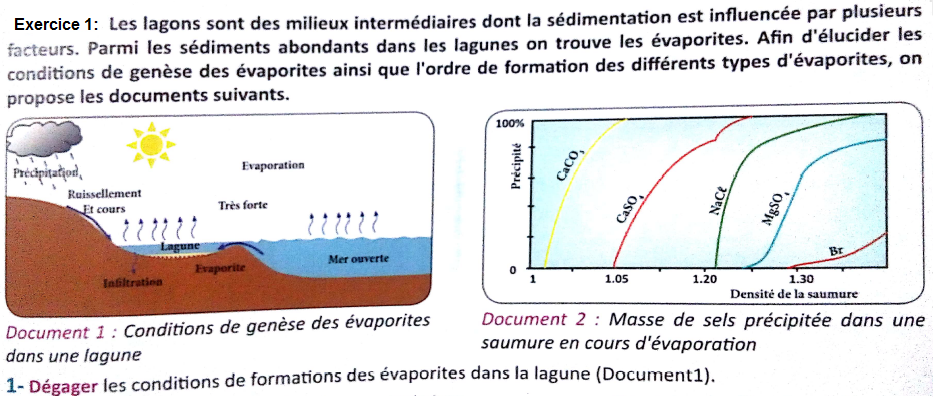 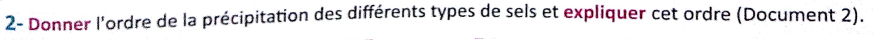 Exercice 2 :Le document ci-dessous représente le diagramme de Hjulstôm qui montre la relation entre la vitesse du courant et le diamètre des grains sédimentaires.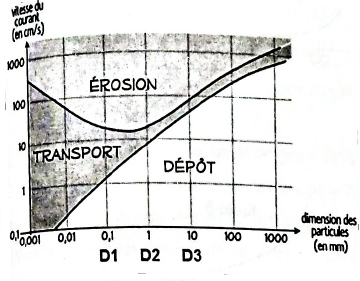 …………………………………………………………………..   ……………………………………………………………..  …………………………..   ……………………………………………………………….   ………………………………………………………….   …………………………..  ………………………………………………………………..   ………………………………………………………….4- Déduire les facteurs qui déterminent le devenir des sédiments dans un milieu fluviatile. (3pts)…………………………………………………………………..   ……………………………………………………………..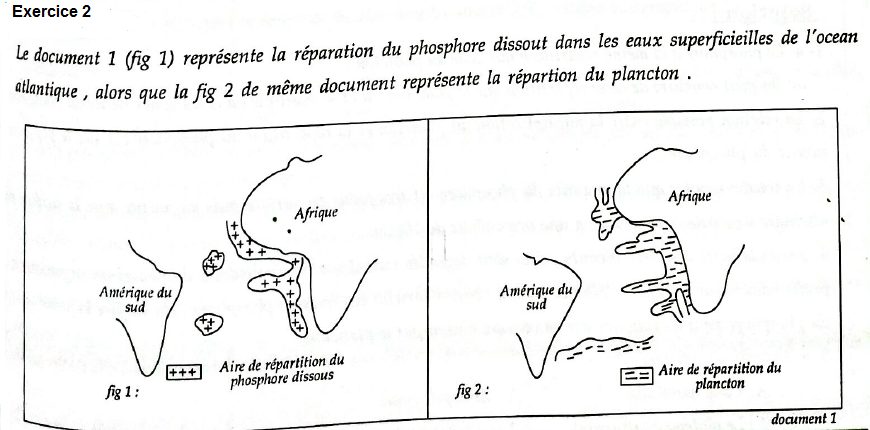 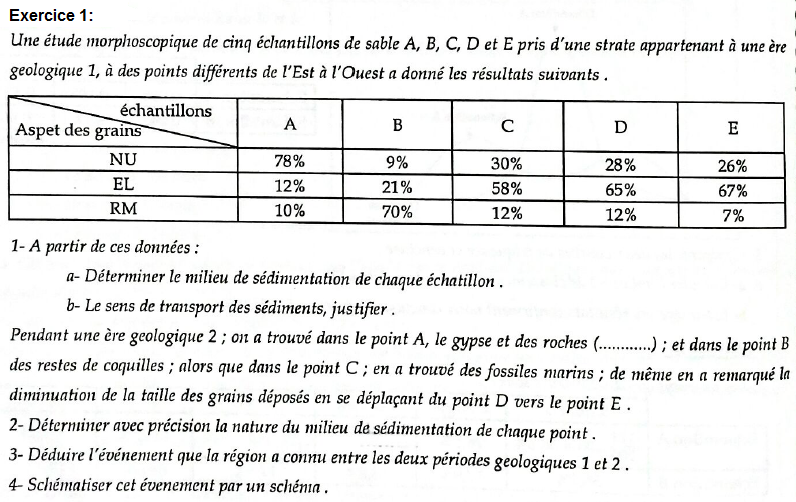 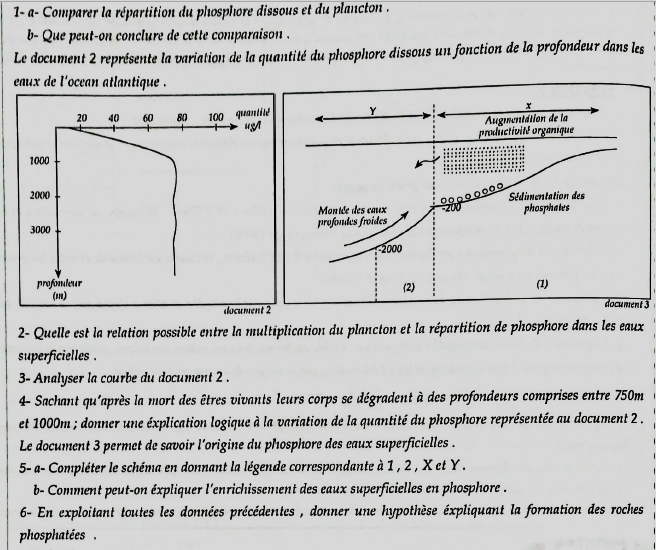 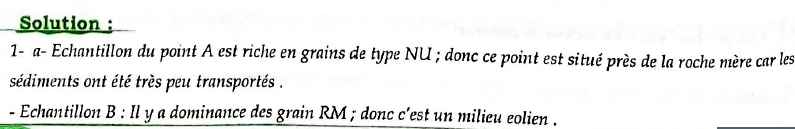 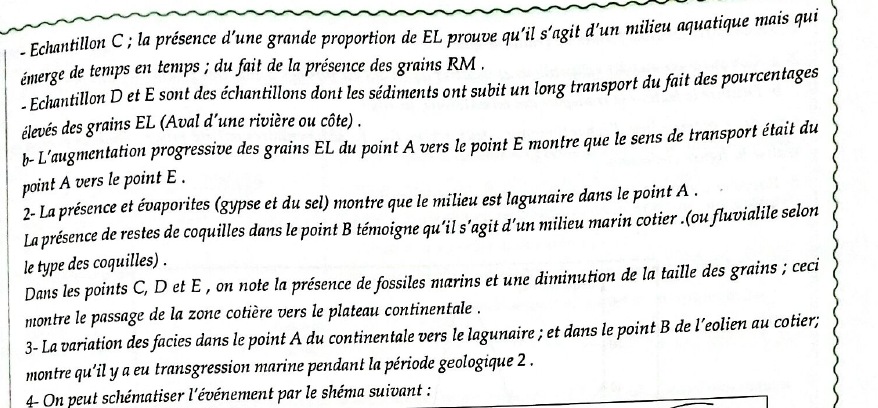 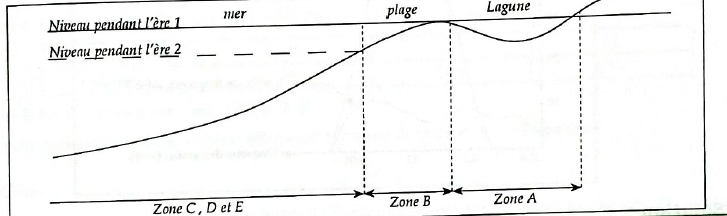 Solution2 :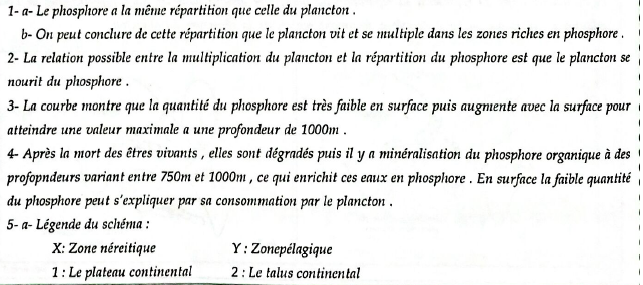 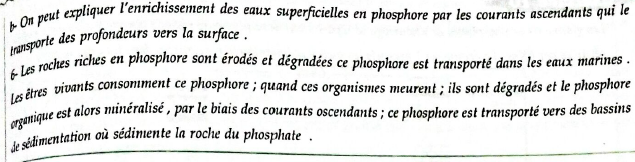 Nom et Prénom :                                            Classe :                       Durée :  1h             LYCEE EZRAKTOUNI   PRF/FELGATA MALIKA     Restitution des connaissances  استرداد المعارف (5.5pts)I. Définissez les mots suivants: (2pt) - Lagune:……………………………………………………………………………………………………………………. …..-Méandre :……………………………………… ………………………………………………………………………….…
II. Citez les différents types des milieux sédimentaires et donnez un exemple pour chaque type. (1.5pt)…………………..….………………………………………………………………………………………………………………………………..…...………………………………………………………………………………………………………………………………..…...………………………………………………………………………………………………………………………………..…...
III– Choisir pour chaque item la(ou les )proposition(s) correcte(s) :2pts)
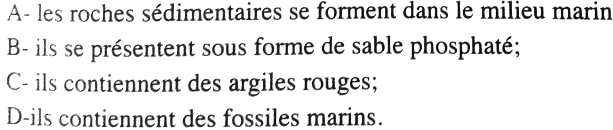 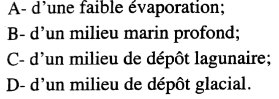 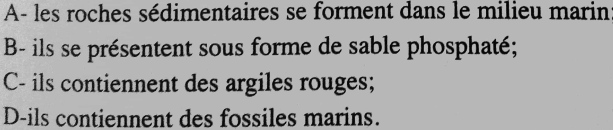 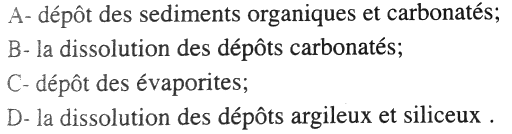 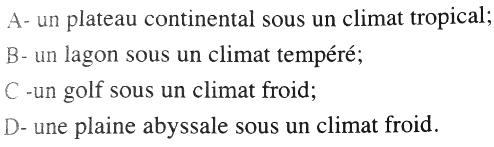 